Truman State UniversityDivision of Health & Exercise SciencePhi Epsilon Kappa 2016 Application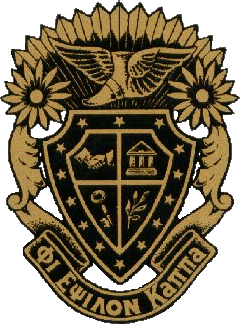 Minimum Eligibility Requirements:Enrolled as either a Health Science, Exercise Science, Athletic Training, or Nursing major.Minimum of 3.0 GPAApplication Process:Please read all instructions in each section of the application thoroughly.Complete the following application and submit it to the H.E.S. office by Monday, September 26th by 5:00pm.When submitting application, please make sure you sign the waiver at the bottom allowing us to verify your G.P.A. with the Registration Office – for Freshmen, please include your high school G.P.A on the application as you do not yet have a college G.P.A.If accepted into Phi Epsilon Kappa you will be expected to pay initiation dues of $80. Once active, members pay $30 per year.If accepted into Phi Epsilon Kappa you will be required to meet all Rush, Pledge, and Active expectations in order to be initiated into the organization.Questions? Contact your pledge educators: Emily Wright ebw5883@truman.edu, John Frost jlf2716@truman.edu.Personal InformationName: Local Address: Phone: 						     Email: Major(s): Minor(s): Number of Credit Hours Completed: 	Number of Credit Hours Applied: Expected Date of Graduation: Cumulative Grade Point Average (on a 4.0 scale): Have you ever applied to Phi Epsilon Kappa before? If so, when? Name of your Phi Epsilon Kappa sponsor: H.E.S. CoursesUniversity ActivitiesPlease list the names of campus organizations you are involved in, including the position you hold and/or the committees you are a part of.Community ActivitiesPlease list the names of off-campus organizations you are involved in, including the position you hold and/or the committees you are a part of.Honors & AwardsPlease include the names of any honors and/or awards you have received during your time at Truman. These awards are not limited to those given by the University.ExperienceDo you have any experience in the field of Health & Exercise Science such as (but not limited to): research, internships, shadowing, or H.E.S. Field Experience? If so, please indicate below and give brief description.Personal StatementPhi Epsilon Kappa is a Professional Honors Fraternity for students who are majoring in Health Science, Exercise Science, or Athletic Training. It is operated in such a manner that the Fraternity be of a continuing benefit and service to Education and related fields of Health and Exercise.The purpose of this organization is not only to honor the initiated members for their hard work and dedication to the field, but to create a brotherhood which instills the desire to continue to achieve in this area, and serve the community that surrounds it.In the area below, please write a paragraph telling us what sets you apart from the other applicants and what you can bring to our growing organization.WaiverI, _______________________________, give the Phi Epsilon Kappa Executive Committee permission to verify my G.P.A. with the Registration Office for the purposes of evaluating my Fall 2016 Phi Epsilon Kappa Organization Application.X_______________________________________________	Date_____________________Document of SponsorshipPlease have a H.E.S. Professor/Advisor or a current active member in good standing complete the following document and submit it separately to the H.E.S. Division Office by Wednesday, September 23rd. (This Sponsorship page may be filled out by hand).Name of applicant:Name of sponsor:Relation to applicant:On the rating system below, please indicate the appropriate level at which the applicant's displays a particular characteristic.1 = VERY POOR, 5 = VERY GOODAny addition comments about the applicant?Sponsor Signature:Date:Please return to H.E.S. Division office by Wednesday, September 23rd by 5:00 pm. Thank you!CURRENT & COMPLETED HES COURSESSEMESTERORGANIZATIONSEMESTER(S) POSITIONS HELDORGANIZATIONSEMESTER(S)POSITIONS HELD HONOR/AWARDDATE RECEIVEDEXPERIENCEDATEDETAILSPunctuality12345Drive12345Responsibility12345Interest in major12345